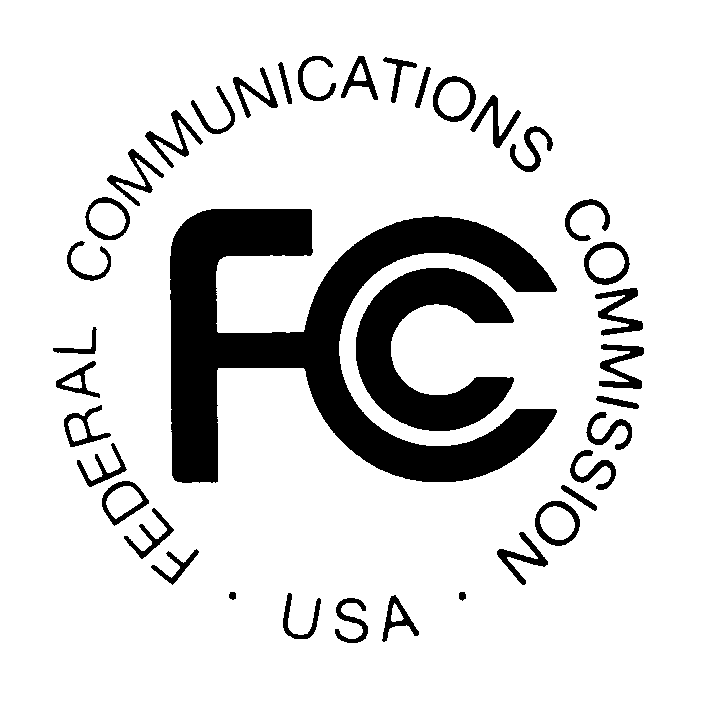 PUBLIC NOTICENews media information  202 / 418-0500TTY  202 / 418-2555Internet:  http://www.fcc.gov		Federal Communications CommissionDA 14-388					March 20, 2014PUBLIC SAFETY AND HOMELAND SECURITY BUREAU ANNOUNCES REGION 12 (IDAHO) PUBLIC SAFETY REGIONAL PLANNING COMMITTEE TO HOLD ANNUAL 700 MHZ REGIONAL PUBLIC SAFETY PLANNING MEETINGThe Region 12 (Idaho) 700 MHz Public Safety Regional Planning Committee (RPC) will hold its  statewide meeting on Wednesday, April 2, 2014, from 8:30 a.m. to 9:15 a.m. at the Ada County Sheriff’s Office, Training Annex A, 7200 Barrister Drive, Boise, Idaho 83704. The agenda for the meeting includes: Welcome and introduction of membersReview and approval of meeting minutesFinancial ReportOld Business  Update on 700 MHz narrowbanding - FCC Seventh Report and Order and Further Notice of RulemakingNew Business - Update on past year’s license requestsOpen CommentsNext regularly scheduled meeting, May, 2015 – location TBD AdjournThe Region 12 700 MHz Public Safety RPC meeting is open to the public.  It is essential that  public safety agencies in all areas of government, including state, municipality, county, Native American Tribal, and non-governmental organizations eligible under Section 90.523 of the Commission’s rules, 47 C.F.R. § 90.523, be represented in order to ensure that each agency’s future spectrum needs are considered in the allocation process.  Administrators who are not oriented in the communications field should delegate someone with this knowledge to attend, participate, and represent their agency’s needs.All interested parties wishing to participate in the planning for the use of public safety spectrum in the 700 MHz band within Region 12 should plan to attend.  For further information, please contact:	Lieutenant Todd Herrera, ChairmanRegion 12 () 700 MHz RPC	 Sheriff’s Office	(208) 454-7271	therrera@canyonco.org 	www.700region12.org -FCC-